CİHAZIN KULLANMA TALİMATIA - ÇALIŞMA ÖNCESİ YAPILACAK OLAN İŞLEMLER ;Tezgahın çalışmaya uygun olup olmadığını kontrol ediniz. Tablayı enine boyuna ve yukarı aşağı hareket ettirerek çalıp çalışmadığını kontrolediniz. Yapılacak iş ve işleme göre freze çakısının seçimini yapınız..Tabla ve bağlama aparatını temiz bir bezle siliniz. İşleyeceğiniz parçayı hassas olarak sıkı bir şekilde bağlayınız. İş parçası bağlama sırasında altlık kullanılması halinde,altlıklarda çapak-talaşbulunmamasına dikkat ediniz.Yapacağınız çalışmaya ve freze çakısına göre uygun dönme sayısını seçerekgerekli ayarlamaları seçerek gerekli ayarlamaları yapınız.Freze çakısının dönüş yönüne dikkat ediniz.Parçayı çakıya yaklaştırarak uygun talaş derinliği veriniz.Tezgahınızı çalıştırarak işlemeye başlayınız.B - ÇALIŞMA SIRASINDA DİKKAT EDİLECEK OLAN HUSUSLAR;Çalışma sırasında tezgahın zorlanma durumunda talaş derinliğini azaltınız.Gerekli durumlarda freze çakısının ısınarak özelliğini kaybetmemesi için uygunsoğutma sıvısı kullanınız.İşlem sırasında kalkan talaşları iş parçası üzerinden uzaklaştırmak için havatabancası kullanınız. Çalışma esnasında bu işlemi yapmak için kesinlikle bez veyaüstübü kullanmayınız.Tezgah çalışır durumda iken iş parçası üzerinde ölçü kontrol çalışmasıyapmayınız. Bu işlem için tezgahı mutlaka durdurunuz.Ölçü ve kontrol aletlerini tezgah üzerinde bırakmayınız.Çalışma sırasında iş parçasının fırlama,freze çakısının kırılma ihtimalini gözönünde bulundurarak tedbirli olunuz.İşlem devam ederken iş parçasına iyice yaklaşarak gözle kontrol etmeyiniz.Gerekli durumlarda koruyucu gözlük kullanınız.İşlem için sıra bekleyen parçaları tabla üzerinde tutmayınız. Gerek görüldüğünde tezgahı durdurarak temizlik işlemini yapınız.C - ÇALIŞMA SONRASI YAPILACAK İŞLEMLER ;Tezgahı durdurunuz.İş parçasını tezgahtan sökünüz.Ölçü ve kontrol aletlerini temizleyerek yerlerine koyunuz.Tezgahta daha sonra çalışma yapılmayacak ise temizleyiniz. Temizlik sırasında ıslanan kısımları üstübü ile kurulayınız.Yağlanması gerekli kısımları ( kızakları ) paslanmayı önlemek için yağlayınız.Tezgahın yağsız kalmaması için periyodik zamanlarda yağ seviye kontrolüyapınız.Çalışmanız sonuçlanmış ise atölyeyi terk etme durumunda ana şalteri kapatmayıunutmayınız. 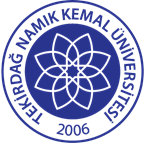 TNKÜ ÇORLU MÜHENDİSLİK FAKÜLTESİMAKİNE MÜHENDİSLİĞİFREZE MAKİNESİ KULLANMA TALİMATIDoküman No: EYS-TL-366TNKÜ ÇORLU MÜHENDİSLİK FAKÜLTESİMAKİNE MÜHENDİSLİĞİFREZE MAKİNESİ KULLANMA TALİMATIHazırlama Tarihi:15.04.2022TNKÜ ÇORLU MÜHENDİSLİK FAKÜLTESİMAKİNE MÜHENDİSLİĞİFREZE MAKİNESİ KULLANMA TALİMATIRevizyon Tarihi:--TNKÜ ÇORLU MÜHENDİSLİK FAKÜLTESİMAKİNE MÜHENDİSLİĞİFREZE MAKİNESİ KULLANMA TALİMATIRevizyon No:00TNKÜ ÇORLU MÜHENDİSLİK FAKÜLTESİMAKİNE MÜHENDİSLİĞİFREZE MAKİNESİ KULLANMA TALİMATIToplam Sayfa Sayısı:2Cihazın Markası/Modeli/ Taşınır Sicil NoHaotian Mini Mill MD-31B   /   253.2.3/13/13527Kullanım AmacıTalaşlı İmalatSorumlusu	Dr.Öğr.Üyesi İbrahim Savaş DalmışSorumlu Personel İletişim Bilgileri (e-posta, GSM)idalmis@nku.edu.tr / 0282 250 23 45